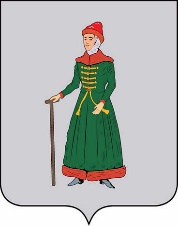 АДМИНИСТРАЦИЯСТАРИЦКОГО МУНИЦИПАЛЬНОГО ОКРУГАТВЕРСКОЙ  ОБЛАСТИПОСТАНОВЛЕНИЕ07.07.2023                                        г. Старица                                              № 792О внесении изменений в постановление АдминистрацииСтарицкого муниципального округа Тверской области от 02.03.2023№ 221 «Об утверждении схемы размещения нестационарных торговыхобъектов, в том числе объектов по оказанию услуг, на территорииСтарицкого муниципального округа Тверской области»В соответствии с Федеральным законом от 28.12.2009 № 381-ФЗ «Об основах государственного регулирования торговой деятельности в Российской Федерации», постановлением Правительства Российской Федерации от 29.09.2010 № 772 «Об утверждении Правил включения нестационарных торговых объектов, расположенных на земельных участках, в зданиях, строениях и сооружениях, находящихся в государственной собственности, в схему размещения нестационарных торговых объектов», постановлением Администрации Тверской области от 28.09.2010 № 458-па «О Порядке разработки и утверждения органами местного самоуправления муниципальных образований Тверской области схем размещения нестационарных торговых объектов», постановлением Администрации Старицкого муниципального округа Тверской области от 21.02.2023 № 164 «Об утверждении Порядков размещения нестационарных торговых объектов на территории Старицкого муниципального округа Тверской области», постановлением Администрации Старицкого муниципального округа Тверской области от 21.02.2023 № 165 «О Комиссии по разработке схемы размещения нестационарных торговых объектов и Порядке внесения изменений в схему размещения нестационарных торговых объектов на территории Старицкого муниципального округа Тверской области», решением комиссии по внесению изменений в схему размещения нестационарных торговых объектов на территории Старицкого муниципального округа Тверской области (протокол № 6 от 13.06.2023), Администрация Старицкого муниципального округа Тверской области ПОСТАНОВЛЯЕТ:      1.  Внести в постановление Администрации Старицкого муниципального округа Тверской области от 02.03.2023 № 221 «Об утверждении схемы размещения нестационарных торговых объектов, в том числе объектов по оказанию услуг, на территории Старицкого муниципального округа Тверской области» (далее – постановление) следующие изменения:     1.1 в приложении к постановлению «Схема размещения нестационарных торговых объектов, в том числе объектов по оказанию услуг, на территории Старицкого муниципального округа Тверской области» внести следующие изменения:         - в разделе «город Старица» пункты 8,9 изложить в новой редакции:         - раздел «город Старица» дополнить пунктами 10, 11,12 следующего содержания:     2. Контроль за исполнением настоящего постановления возложить на заместителя Главы Администрации Старицкого муниципального округа Тверской области Лупик О.Г.     3.  Настоящее постановление вступает в силу со дня подписания, распространяется на правоотношения, возникшие с 13.06.2023, и подлежит размещению в информационно-телекоммуникационной сети «Интернет» на официальном сайте Администрации Старицкого муниципального округа Тверской области.Глава Старицкого муниципального округа                                                                              С. Ю. Журавлев8г.Старица, ул.Советская, городской парк продажа продовольственных и непродовольственных товаровпалатки,  передвижные средства развозной и разносной торговли01.01.2023-31.12.20259г.Старица, ул.Коммунистическая, парк продажа продовольственных и непродовольственных товаровпалатки,  передвижные средства развозной и разносной торговли01.01.2023-31.12.202510г. Старица,ул. Коммунистическая, ориентир д.38продажа продовольственных товаров палатка01.06.2023- 30.09.2023размещение сезонного нестационарного торгового объекта  11г. Старица, площадьул. Володарского,  ориентир д.4 «Старицкий Дом культуры им. Я.С. Потапова»продажа продовольственных и непродовольственных товаров палатки,  передвижные средства развозной и разносной торговли01.01.2023-31.12.2025в период проведениямероприятий12г. Старица, Набережная реки Волга, ориентир храм Параскевы Пятницыпродажа продовольственных и непродовольственных товаров палатки,  передвижные средства развозной и разносной торговли01.01.2023-31.12.2025в период проведениямероприятий